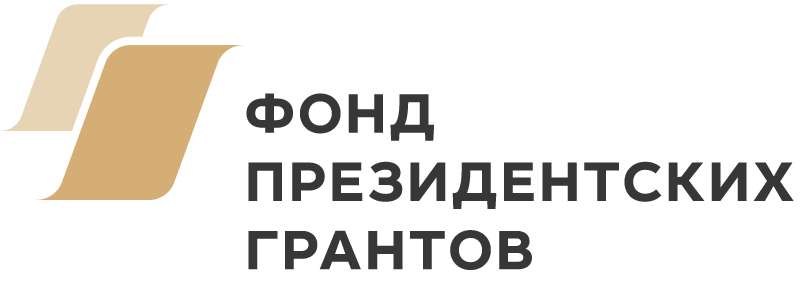 Пресс-релиз30-31 марта 2018 г. состоится семинар на тему: «Труд – как возможность реабилитации и привлечения к общественной жизни человека с инвалидностью и его семью».В рамках проекта «Социальные мастерские - модель трудовой реабилитации инвалидов в условиях города». Место проведения: в мастерских «Надежда» по адресу г. Иркутск, ул. Кайская, 6а.       Начало работы семинара 930.В рамках программы семинара в первой половине каждого дня будут представлены доклады о деятельности и методах реабилитации людей с ментальной инвалидностью  в Байкальском регионе. «Социальные мастерские и их роль в системе трудовой реабилитации инвалидов». Председатель ИОООИД «Надежда» Федорова Т.А.«Организация рабочего места для человека с интеллектуальными проблемами». Социальные педагоги ИОООИД «Надежда» Чупрунова И.В., Ливиндина В.Г.Особенности организации трудовой деятельности инвалидов с нарушением интеллекта в социальном поселении. Председатель общественной организации «Отрадный сад» (Бурятия) Малых Н.В.Интерактивное мероприятие: « Профессия, которая нужна нашему городу» Зав. кафедрой теории и практик специального обучения и воспитания ИГУ Педагогический институт Афанасьева Р. А. Опыт университета Лесли ( Гарвард США) «Программа подготовки  людей с инвалидностью к работе и самостоятельной жизни» Федорова Т.А.Социальные мастерские как площадка для практических занятий студентов социальных факультетов. Федорова Т.А.Деятельность общественных организаций г. Улан-Удэ. "РООРДИ "Найдал"  Прошлое. Настоящее. Будущее." Зам. председателя "РООРДИ "Найдал" Шитикова Е.Е.«Пути реализации модели пожизненного сопровождения инвалидов в разных регионах Прибайкалья». ДискуссияВо второй половине каждого дня будут проведены практические занятия в мастерских: ткацкой, валяльной, рукоделия, полиграфической ( изготовление бумаги) 